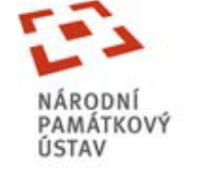 SMLOUVA O DÍLO 3005H1220004Národní památkový ústavstátní příspěvková organizace IČO:	75032333DIČ:	CZ75032333Se sídlem:	Valdštejnské nám. 3/162, 11800 Praha 1 – Malá Stranazastoupený:	Mgr. Petrem Pavelcem, Ph.D., ředitelem Územní památkové správy 	v Českých Budějovicích Doručovací adresa:	Národní památkový ústav, územní památková správa v Českých Budějovicích	nám. Přemysla Otakara II. 34	370 21 České BudějoviceBankovní spojení:  	ČNB, č. účtu: 300003-60039011/0710Datová schránka:	2cy8h6tOsoby oprávněné k jednání ve věcech smluvních:	Mgr. Petr Pavelec, Ph.D., ředitel Osoby oprávněné k jednání ve věcech technických:	XXXXXXXXXXXXXXXXXXXXX	(dále jen „ objednatel“)aTRIBASE Networks, s.r.o.IČO: 49613774DIČ: CZ49613774Se sídlem: Slunečná 1162, 383 01 PrachaticeZastoupený: XXXXXXXXXXXX, jednatelem společnostiTelef. Spojení, mail: XXXXXXXXX, XXXXXXXXXXXXXZapsaný v obchodním rejstříku u Krajského soudu v Českých Budějovicích, oddíl C, vložka 4827Bankovní spojení: ČSOB Prachatice, č. účtu: 212369213/0300Datová schránka: bba8awzDoručovací adresa: Slunečná 1162, 383 01 PrachaticeOsoby oprávněné k jednání ve věcech smluvních: 	 XXXXXXXXXXXXX nebo XXXXXXXXXXOsoby oprávněné k jednání ve věcech technických:	XXXXXXXXXXXXX (dále jen „ zhotovitel“ )Uvedené smluvní strany uzavírají níže uvedeného dne, měsíce a roku v souladu se zákonem č. 89/2012 Sb., občanský zákoník, ve znění pozdějších předpisů, tuto SMLOUVU O DÍLOČlánek I.Úvodní ustanoveníObjednatel je příslušný hospodařit s nemovitým majetkem ve vlastnictví České republiky: Státní hrad a zámek Jindřichův Hradec – nemovitost zapsaná Katastrálním úřadem pro Jihočeský kraj, Katastrálním pracovištěm Jindřichův Hradec, pro obec a kat. území Jindřichův Hradec na LV č. 798. (dále též „SHZ Jindřichův Hradec, nebo objekt“). Tato smlouva byla uzavřena na základě výsledku veřejné zakázky malého rozsahu, zadané mimo režim  zákona č. 134/2016 Sb., o zadávání veřejných zakázek, ve znění pozdějších předpisů, (dále jen „ZZVZ“) na základě výjimky dle § 31, v otevřeném řízení, prostřednictvím Národního elektronického nástroje NEN pod č.  N006/21/V00020079 a s názvem NKP, SHZ Jindřichův Hradec – oprava a doplnění hromosvodu a uzemnění“ (dále jen jako „Veřejná zakázka“). Smluvní strany se dohodly, že závaznou část jejich smluvních ujednání tvoří rovněž nabídka zhotovitele 
a zadávací dokumentace objednatele. V případě rozporu mezi nabídkou zhotovitele, zadávací dokumentací a smlouvou mají přednost ujednání smlouvyPoštovní korespondence (listinná a elektronická) mezi smluvními stranami je zasílána na doručovací adresy a prostřednictvím datové schránky, uvedené v záhlaví této smlouvy této smlouvy, není–li odesílateli sdělena adresa jiná. Nelze-li doporučenou zásilku doručit pro překážku na straně adresáta, má se pro účely této smlouvy za to, že zásilka byla doručena 3 den ode dne jejího podání k poštovní přepravě. Právní účinky spojené s doručením zásilky tak nastanou bez ohledu na to, že se adresát o obsahu zásilky nedověděl.Objednatel realizuje projekt z finančních prostředků poskytnutých ze státního rozpočtu prostřednictvím programu 13415 - Rozvoj a obnova materiálně technické základny státních kulturních zařízení pod číslem akce id. 134V151000116.Článek II. Předmět smlouvy – určení dílaPředmětem této smlouvy je závazek zhotovitele provést pro objednatele na svůj náklad a nebezpečí stavební dílo specifikované v této smlouvě. Zhotovitel se zavazuje provést dílo včas, bezvadně a úplně, v souladu s touto smlouvou. Dílo je provedeno bezvadně a úplně a včas:odpovídá-li této smlouvě, dílo je bez vad a nedodělků, které by bránily jeho užívání,byla předvedena jeho schopnost sloužit svému účelu; objednatel byl seznámen s  užíváním a údržbou díla,dílo je předáno objednateli v termínu sjednaném touto smlouvou, společně se všemi dokumenty k dílu; zejm. záruční listy, protokoly o provedených zkouškách, stavební deníky, dokumenty o shodě, 
a všech potřebných atestů, certifikátů či jiných obvyklou obchodní praxí zavedených dokladů,záznam o předání a zpět vzetí pozemku města Jindřichův Hradec, včetně uvedení zda jsou nárokovány pohledávky městem Jindřichův Hradec na za placení smluvních pokut.V případě vystavení pokuty městem Jindřichův Hradec za porušení SMLOUVY O BUDOUCÍ SMLOUVĚ O ZŘÍZENÍ SLUŽEBNOSTI, která je součástí zadávací dokumentace, bude tato pokuta vyžadována po zhotoviteli díla v plné výši,SHZ Jindřichův Hradec se nachází v oblasti s archeologickými nálezy, pro průzkumy bude oslovováno Územní odborné pracoviště Národního památkového ústavu v Českých Budějovicích, Senovážné náměstí 6, kontaktní osoba XXXXXXXXXXXXX. Tyto práce budou prováděné z rozpočtu zhotovitele, které byly připraveny v rozpočtu v předpokládané hodnotě.  objednateli byla předána dokumentace skutečného provedení díla.Objednatel se zavazuje bezvadně, úplně a včas provedené dílo převzít a zaplatit cenu za provedení díla ve výši a způsobem stanoveným touto smlouvou. Předmětem díla je provedení veškerých stavebních prací, restaurátorských prací a odborných oprav, 
tak jak jsou specifikovány těmito dokumenty:projektová dokumentace: „NKP SHZ Jindřichův Hradec – oprava a doplnění hromosvodu a uzemnění“, zpracované firmou TRIBASE Networks, s.r.o. – projekční kancelář, Slunečná 1162, 383 01 Prachatice, (dále též „PD“ nebo „projektová dokumentace“);Plán bezpečnosti a ochrany zdraví při práci na staveništi „Zámek Jindřichův Hradec – uzemnění a hromosvody“, zpracované XXXXXXXXXXXX;SMLOUVA O BUDOUCÍ SMLOUVĚ O ZŘÍZENÍ SLUŽEBNOSTI mezi NPÚ a městem Jindřichův Hradec;zadávací dokumentace předmětné veřejné zakázky zadané prostřednictvím Národního elektronického nástroje N006/21/V00020079 a s názvem NKP, SHZ Jindřichův Hradec – oprava a doplnění hromosvodu a uzemnění (dále též ZD);cenová nabídka zhotovitele, oceněný výkaz výměr - položkový rozpočet + krycí list;vyplněný harmonogram prací po jednotlivých objektech zhotovitelem;technologický postup prací vypracovaný zhotovitelemzávazné stanovisko vydané orgánem státní památkové péče Krajského úřadu Jihočeského kraje, odboru kultury, památkové péče pod č.j.: KUJCK 75647/2021;souhlas s provedením ohlášeného stavebního záměru vydaného Městským úřadem Jindřichův Hradec, vydaného dne 4. 10. 2021, pod č.j.  VÚP/50724/21/Ša.Zhotovitel prohlašuje, že je mu zřejmý účel díla, které je předmětem této smlouvy, před podpisem této smlouvy se důkladně seznámil s obsahem všech podkladů nezbytných k realizaci díla a se všemi technickými, kvalitativními a jinými podmínkami nezbytnými k realizaci díla a podklady i podmínky považuje je za dostatečné pro realizaci díla podle této smlouvy. Zhotovitel prohlašuje, že se podrobně seznámil s místem staveniště.Zhotovitel prohlašuje, že nezjistil žádnou skutečnost, která by bránila v provedení díla v termínu a za cenu dle této smlouvy, a že disponuje takovými kapacitami a odbornými znalostmi, které jsou pro provedení díla nezbytné.Práce na objektu podléhají zákonu č. 20/1987 Sb., o státní památkové péči, ve znění pozdějších předpisů a prováděcí vyhlášky č. 66/1988 Sb., ve znění pozdějších předpisů. Zhotovitel svojí činností nesmí poškodit ani ohrozit národní kulturní památku SHZ Jindřichův Hradec. Zhotovitel se zavazuje dodržovat podmínky závazného stanoviska orgánu státní památkové péče, vydaném dle § 14 odst. 1 zákona č. 20/1987 Sb., o státní památkové péči, ve znění pozdějších předpisů. Zhotovitel dále bude dbát pokynů oprávněného zástupce objednatele nebo jiné jím pověřené osoby, která zabezpečuje odborný dohled nad prováděním obnovy národní kulturní památky. Nedodržení povinností zhotovitele dle tohoto odstavce se považuje za podstatné porušení smlouvy a objednatel má právo od smlouvy odstoupit.Předmětem díla je provedení všech činností, prací a dodávek obsažených v projektové dokumentaci, rozpočtu, výkazu výměr, specifikacích, výkresech a technických zprávách. Současně jsou předmětem díla i položky výslovně neuvedené, pokud o nich zhotovitel věděl nebo na základě své odborné kvalifikaci mohl nebo měl vědět, že provedení takových dodávek je k provedení díla nezbytné.Zhotovitel je povinen provádět průběžně veškeré potřebné zkoušky a měření a předkládat průběžně atesty k prokázání kvalitativních parametrů předmětu díla. Zhotovitel se zavazuje zajistit prohlášení o shodě, atesty, certifikáty a osvědčení o jakosti k vybraným druhům materiálů, strojů, které předá objednateli nejpozději 10 pracovních dnů před předáním díla.Zhotovitel je povinen zaznamenávat průběžně veškeré změny oproti předanému projektu provedení díla. Tyto změny je povinen předem oznámit objednateli a zpracovateli projektové dokumentace, nejpozději do 2 dnů od doby, kdy zjistil nutnost provedení těchto změn. Realizace změn bude provedena až po udělení písemného souhlasu ze strany projektanta a objednatele. Pokud tyto změny vyžadují změnu smlouvy, musí být před zahájením realizace těchto změn uzavřen písemný dodatek k této smlouvě v souladu se ZVVZ. Zhotovitel je povinen vést průběžnou evidenci o všech změnách oproti projektové dokumentaci, vč. dokladové části řešící schvalování změn ze strany objednatele a projektanta, ev. dotčených orgánů státní správy a správců inženýrských sítí. Tato evidence bude průběžně předávána objednateli a technickému dozoru stavebníka v rámci kontrolních dnů stavby. Veškeré tyto změny a žádosti a předání schvalovacích změn musí být též uvedeny v zápise z kontrolního dne. Tato evidence bude obsahovat také informaci o případném vystavení změnových listů, které souvisejí se změnou projektové dokumentace.V případě nesrovnalostí či rozporů mezi jednotlivými částmi projektu provedení díla - stavby platí, že:výkaz výměr má přednost před textovou a výkresovou částí projektové dokumentace,kóty napsané na výkresu neplatí, pokud se liší od velikostí zjištěných odměřením výkresy podrobnějšího měřítka mají přednost před výkresy hrubšího měřítka, pořízenými ke stejnému datuObjednatel si vyhrazuje právo odsouhlasit použité materiály, výrobky, komponenty a povrchové úpravy, vzorky vybavení a zařízení, není-li v zadávacích podmínkách k veřejné zakázce definováno konkrétně. Zhotovitel je povinen konzultovat veškeré použité materiály před jejich použitím rovněž s dotčenými orgány památkové péče, pokud tyto nebyly součástí projektové dokumentace.Součástí provedení díla je i dokumentace skutečného provedení stavby (dále jen „dokumentace“) zpracované zhotovitelem. Zhotovitel se zavazuje vyhotovit dokumentaci v souladu s platnými právními předpisy a normami a předat dokumentaci objednateli nejpozději při předání a převzetí díla ve třech vyhotoveních v grafické (tištěné) formě a ve dvou digitálních vyhotovení a to ve formátu PDF + tzv. „živé programy“. Zhotovitel poskytuje objednateli bezúplatně výhradní, neomezenou licenci k užití dokumentace pro další zpracování, rozmnožování a užití. Objednatel není povinen licenci využít. Zhotovitel nese v rámci sjednané ceny veškeré náklady související se zařízením místa výkonu díla, přesunem hmot, likvidací odpadu jakož i všechny ostatní náklady, jejichž vynaložení lze v souvislosti se zhotovením díla předpokládat.Článek III. Provedení díla - lhůty plnění, předání staveniště a dílaZhotovitel se zavazuje provádět dílo v souladu s touto smlouvou, zahájit provádění díla podle této smlouvy a dílo dokončit a předat v ujednaném termínu:Zhotovitel se zavazuje zahájit provádění díla bezprostředně: tzn. nejpozději do 5 pracovních dnů ode dne, kdy tato smlouva nabude účinnosti uveřejněním v registru smluv. Zahájením provádění díla se rozumí předání a převzetí prostoru staveniště.Uveřejnění smlouvy bude pověřený pracovník objednatele informovat zhotovitele emailem doručeným na adresu: XXXXXXXXXXXXXXX. Zhotovitel se zavazuje neprodleně potvrdit doručení emailu a oznámit objednateli termín převzetí staveniště.dokončení a předání předmětu díla: do 31. 11. 2022.Zhotovitel je dílo nebo jeho části oprávněn provést před termínem sjednaným v odst. 1 tohoto článku. Smluvní strany se dohodly, že termíny určené pro zahájení a pro dokončení a předání předmětu díla mohou být po vzájemné dohodě smluvních stran stvrzené podpisem písemného dodatku k této smlouvě o dílo přiměřeně prodlouženy, pokud:objednatel nebo osoby k tomu oprávněné přeruší provádění díla, osobou oprávněnou se pro účel této smlouvy rozumí orgán veřejné moci.  Smluvní strany si vyhrazují změnu závazku. Termín určený pro dokončení a předání díla prodloužený o počet dní, po který bylo provádění díla přerušeno, se považuje za vyhrazenou změnu závazku,pro případ vyšší moci, spočívající v nepříznivých klimatických podmínkách, které se vymykají dlouhodobému průměru klimatických podmínek zaznamenaných ČHMÚ v regionální oblasti provádění díla, které prokazatelně brání zhotoviteli v provádění díla, si smluvní strany vyhrazují změnu závazku. Termín dokončení a předání díla se prodlouží o počet dní, po které prokazatelně trvalo působení vyšší moci nebo odstraňování jejích následků, podle zápisu ve stavebním deníku, zjistí-li zhotovitel při provádění díla skryté překážky týkající se místa provádění díla a tyto překážky znemožňují provedení díla, a to i částečné provádění díla, dohodnutým způsobem, je zhotovitel povinen to oznámit bez zbytečného odkladu objednateli a navrhnout mu změnu této smlouvy. Vždy však je třeba postupovat v souladu se zákonem o zadávání veřejných zakázek. Do dosažení dohody o změně díla je zhotovitel oprávněn provádění díla přerušit, pokud nelze dílo provádět v žádné jeho části, v případě prodloužení doby provádění díla se termín stanovený pro předání díla prodlužuje o počet dní (který bude stanoven podle zápisu ve stavebním deníku o počátku a konci skrytých překážek), po který nemohl zhotovitel provádět dílo v žádné jeho části. Toto prodloužení se považuje za vyhrazenou změnu závazku,v případě, že dojde po dobu realizace této smlouvy ke změně podmínek pro čerpání finančních prostředků pro realizaci díla a objednatel bude nucen z důvodu nedostatku finančních prostředků zmenšit rozsah díla nebo provádění díla přerušit nebo zcela ukončit, jedná se o vyhrazenou změnu závazku. Objednatel je v takovém případě povinen zaplatit zhotoviteli veškeré skutečné práce a dodaný materiál, které převzal. V případě, že objednatel bude nucen z důvodu nedostatku finančních prostředků tato práva uplatnit, nemá zhotovitel žádné právo finančního postihu vůči objednateli z důvodu zmenšení rozsahu, přerušení nebo předčasného ukončení díla. V případě přerušení díla se prodlužuje termín stanovený pro předání díla o počet dní, po který trvalo přerušení. Objednatel předá zhotoviteli protokolárně místo plnění díla (dále jen „staveniště“), o čemž bude pořízen „Zápis o předání staveniště“. 	Ve vztahu k povinnosti předat místo plnění díla platí dále toto:Součástí předání staveniště jsou následující povinnosti objednatele: bude předáno celé a prosté práv a nároků třetích osob,budou určeny napojovací body elektrické energie, plynu a vody včetně způsobu vyúčtování spotřeby,přílohou protokolu o předání bude situační plán s vyznačením staveniště a ploch s ním souvisejících,dále bude předán provozní řád objektu řešící vstup a evidenci do objektu pro pracovníky zhotovitele.Místo plnění je považováno za předané po splnění všech podmínek, uvedených pod písmenem a) tohoto odstavce.Užívání staveniště zhotovitelem je bezplatné. Zhotovitel má právo zřídit na svůj náklad na ploše staveniště a ploch s ním souvisejících veškerá zařízení nezbytná pro provedení díla.V hranicích předaného staveniště zodpovídá zhotovitel za bezpečnost a ochranu zdraví (BOZP) a požární ochranu (PO) svých pracovníků, jakož i ostatních osob, které se s jeho vědomím pohybují po staveništi. Zhotovitel vyklidí pozemky do sedmi dnů po podpisu Protokolu o předání a převzetí díla objednatelem a odstranění všech vad.Pokud není provádění díla možné z důvodu překážky na straně objednatele nebo nevhodný pokyn objednatele, je zhotovitel povinen písemně oznámit přerušení díla objednateli ve lhůtě 12 hodin od zjištění překážky v provádění díla, součástí oznámení musí být i předpokládaná délka, po kterou bude provádění díla přerušeno a přesné vymezení, které části díla se přerušení dotýká. Zhotovitel je oprávněn přerušit provádění díla jen v té části, která je překážkami dotčena.  6.   	Prováděním díla nesmí být přerušen návštěvnický provoz památkového objektu. Každé omezení návštěvnického provozu musí být minimalizováno a nejméně 10 dnů předem projednáno s oprávněnými osobami a na vědomí kastelánovi památkového objektu. Staveniště musí být zabezpečeno technickými i organizačními opatřeními. tj.  oplocení staveniště, na lešení záchytné sítě a zábrany, výstražné cedule. Článek IV. PoddodávkyZhotovitel je oprávněn zhotovit dílo prostřednictvím poddodavatelů. Pokud zhotovitel využívá pro plnění této smlouvy poddodavatele, postupuje v otázce identifikace poddodavatelů podle § 105 odst. 3 zákona č. 134/2016 Sb., o zadávání veřejných zakázek, ve znění pozdějších předpisů. Poddodavatele, kteří se zapojí do plnění podle této smlouvy následně, musí zhotovitel identifikovat před započetím jejich práce na zhotovování díla, a to mimo jiné s ohledem na dodržení povinností na straně koordinátora BOZP v souladu se zákonem č. 309/2006 Sb., o bezpečnosti a ochraně zdraví při práci, ve znění pozdějších předpisů. Zhotovitel se zavazuje poskytovat potřebnou součinnost objednatelem určenému koordinátorovi BOZP na staveništi po celou dobu svého zapojení do přípravy a realizace stavby. Zhotovitel je povinen nejpozději do 8 dnů před zahájením prací na staveništi doložit, že informoval koordinátora o rizicích vznikajících při pracovních nebo technologických postupech, které zvolil.Zhotovitel je oprávněn změnit poddodavatele, jehož prostřednictvím prokazoval kvalifikaci v zadávacím řízení, na jehož základě byla uzavřena tato smlouva, pouze na základě písemného souhlasu objednatele. Objednatel se zavazuje takový souhlas bez vážného důvodu neodepřít v případě, že zhotovitel objednateli předloží doklady prokazující kvalifikaci nového poddodavatele ve stejném nebo vyšším rozsahu, jako byla kvalifikace požadovaná v zadávací dokumentaci.Mezi účastníky smlouvy je nesporné, že objednatel neudělil zhotoviteli žádné pověření najímat na zhotovení díla jakékoliv osoby jménem objednatele. Činnost každé takové osoby zaměstnávané nebo jinak smluvně zapojená do procesu zhotovení díla bude hrazena zhotovitelem. Zhotovitel se zavazuje zdržet zaměstnávání osob – cizích státních příslušníků bez pracovního povolení nebo jiných zákonem požadovaných předpokladů.Zhotovitel je povinen předložit zástupci objednatele ve věcech provozních jmenný seznam pracovníků svého poddodavatele pro možnou kontrolu přístupu těchto pracovníku do objektu s vazbou na bezpečnost objektu a jeho zajištění, a tento seznam bude průběžně aktualizovat. Veškeré aktualizace bude zhotovitel zasílat provozovateli objektu na mail: XXXXXXXXXXXXX a koordinátorce BOZP XXXXXXXXXXXXXXX předem. Použije-li zhotovitel k části díla poddodavatele, nese zhotovitel odpovědnost za provedené práce, jakož i případnou škodu jimi způsobenou stejně, jako by prováděl dílo sám. Článek V. Cena díla Cena za řádně a včas dokončené a objednateli předané dílo je v návaznosti na nabídku zhotovitele sjednané pevnou cenou ve výši:4.187.132,05 Kč bez DPH + 879.279,73 Kč DPH = 5.066.429,78 Kč včetně DPH(slovy: pětmiliónůšedesátšesttisícčtyřistadvacetdevět korun českých a sedmdesátosm haléřů včetně DPH)Cena za dílo stanovená v tomto odstavci je konečná, nepřekročitelná a platná po celou dobu provádění díla až do jeho řádného dokončení a předání objednateli. Cena za dílo zahrnuje veškeré náklady zhotovitele související s realizací díla a jeho předáním objednateli. V ceně jsou zahrnuty veškeré práce, dodávky, výkony, poplatky, náklady a služby nutné ke zhotovení díla, specifikovaného v čl. II. smlouvy.Cena díla zahrnuje i veškeré náklady vzniklé a spojené s prováděním záručního servisu.K ceně bude připočteno DPH v sazbě aktuální v den uskutečnění zdanitelného plnění.NPÚ se při výkonu působnosti v oblasti veřejné správy dle § 5 odst. 3 zákona č. 235/2004 Sb., o dani z přidané hodnoty ve znění pozdějších předpisů, nepovažuje za osobu povinnou k dani a nemůže uplatňovat odpočet DPH, tj. nemůže být uplatněn režim přenesené daňové povinnosti dle § 92e zákona č. 235/2004 Sb., o dani z přidané hodnoty ve znění pozdějších předpisů. Objednatel neposkytuje zhotoviteli žádné zálohy.Pokud dojde při realizaci díla k jakýmkoliv doplňkům,  rozšíření nebo zmenšení rozsahu předmětu díla na základě požadavku objednatele nebo na základě dohody s ním, bude toto předmětem písemného dodatku ke smlouvě. Jakékoliv vícepráce budou zadány v souladu s příslušným ustanovením zákona č. 134/2016 Sb., zákon o zadávání veřejných zakázek, ve znění pozdějších předpisů. Teprve poté má zhotovitel právo na realizaci těchto změn a na jejich úhradu. Soupis víceprací bude předložen zhotovitelem objednateli po předchozím odsouhlasení technickým dozorem stavebníka (dále jen „TDS“). Sjednanou cenu díla je možné měnit výlučně prostřednictvím písemného dodatku k této smlouvě a pouze ze zákonných důvodů a v souladu s touto smlouvou. Změna ceny díla nastane pouze v případě zadání změny díla oproti specifikaci díla uvedené v čl. II. této smlouvy.Veškeré další náklady na zhotovení díla jsou zapracovány do jednotkových cen jednotlivých položek oceněného výkazu výměr, to znamená, že tyto náklady nejsou uváděny samostatně.Objednatel připouští změnu ceny díla pouze v případě změn, jejichž nezbytnost pro řádné dokončení díla vyplyne v průběhu jeho provádění, nebo v případě změn, které si objednatel sám vyžádá, nebo změn z rozhodnutí dotčených orgánů státní správy nebo pokud v průběhu stavby dojde ke změnám DPH. Pokud zhotovitel provede vícepráce bez předchozího sjednání písemného dodatku ke smlouvě, nevznikne na jeho straně nárok na zaplacení jejich ceny, tato okolnost však nezbavuje zhotovitele odpovědnosti za vady takto provedené části díla.Objednatel je oprávněn rozhodnout o zúžení díla (dále jen „méněpráce“), o zúžení díla informuje objednatel zhotovitele písemně, soupisem méně prací, odsouhlaseným technickým dozorem stavebníka (TDS) a zhotovitel se zavazuje toto rozhodnutí objednatele akceptovat. Cena díla bude upravena v souladu s rozsahem méně prací. Veškeré skutečnosti týkající se „méněprací“ budou též uvedeny v zápise z kontrolního dne.Způsob oceňování dodatečných stavebních prací a méněprací: Zhotovitel stanovil jednotkové ceny prací, dodávek a veškerých dalších položek, které jsou součástí předmětu plnění veřejné zakázky v položkovém rozpočtu. Tyto jednotkové ceny jsou závazné i pro oceňování případných dodatečných stavebních prací nebo méněprací. Oceňování případných dodatečných stavebních prací, u kterých nelze využít jednotkových cen položkového rozpočtu, se provede dle jednotkových cen Katalogu popisů a směrných cen stavebních prací ÚRS Praha, a.s., v aktuální cenové úrovni. Nebude-li obsažena jednotková cena v katalozích ÚRS Praha, a.s., stanoví se její výše na základě individuální kalkulace dle Oborového kalkulačního vzorce, používaného v ÚRS Praha s tím, že přímé náklady budou zdokladovatelné (hmoty, mzdy, stroje). Nepřímé náklady (výrobní režie, správní režie a procento zisku) budou převzaty z metodiky ÚRS Praha – tzv. SPON v posledním znění pro daný obor stavebních prací. Případné dodatečné stavební práce a méněpráce budou řešeny formou tzv. „Změnových listů“ se zjišťovacím protokolem, který bude obsahovat změnové nebo nové položky. Při zadávání dodatečných stavebních prací či méně prací bude dodržen postup stanovený zákonem č. 134/2016 Sb., ve znění pozdějších předpisů. Článek VI. Platební podmínkyVšechny platby budou prováděny bezhotovostním převodem na bankovní účet zhotovitele. V případě změny bankovního účtu je zhotovitel povinen oznámit objednateli takovou změnu písemně a nejpozději společně s daňovým dokladem. Listina oznamující změnu účtu musí obsahovat podpisy statutárního orgánu zhotovitele. Účastníci se dohodli, že cena díla bude hrazena postupně na základě dílčích, měsíčních faktur vystavených zhotovitelem. Podkladem pro vystavení příslušné faktury a pro její úhradu bude výkaz prací – zjišťovací protokol, který bude shrnovat všechny prokazatelně provedené práce a dodávky za uplynulý měsíc oceněné podle jednotkových cen uvedených v příloze této smlouvy, a ke kterému se objednatel vyjádří podle ujednání této smlouvy. Povinnou náležitostí výkazu prací je podpis oprávněných zástupců obou smluvních stran. 	Zhotovitel předloží výkaz prací – zjišťovací protokol objednateli nejdříve následující den po té, kdy byla podmínka jeho vystavení splněna. Zástupce objednatele je povinen se k němu vyjádřit (potvrdit ho, nebo uvést písemně důvody odmítnutí) v termínu do pěti pracovních dní po jeho převzetí. Po marném uplynutí této lhůty se má za to, že zjišťovací protokol byl vystaven oprávněně a zhotovitel má právo na vystavení příslušné dílčí faktury a její úhradu.	Nedojde-li mezi oběma stranami k dohodě při odsouhlasení množství či druhu provedených prací, je zhotovitel oprávněn fakturovat pouze práce, u kterých nedošlo ke sporu.Objednatel si vyhrazuje právo na zádržné (tzv. pozastávku) ve výši 10 % z každé částky fakturované zhotovitelem, které bude objednatelem zadrženo po dobu do odstranění všech závad a nedodělků z protokolu o předání a převzetí díla jako jistina zaručující splnění odstranění vad a nedodělků zhotovitele. Toto zádržné má objednatel právo použít na odstranění těch vad a nedodělků, k jejichž odstranění ani na základě opakované výzvy objednatele zhotovitel nepřistoupí nebo na úhradu smluvních pokut účtovaných na základě porušení povinností zhotovitele vyplývajících z této smlouvy. Zádržné vyplatí objednatel zhotoviteli do 21 dnů ode dne, kdy bylo protokolárně stvrzeno podpisem obou smluvních stran, že zhotovitel odstranil veškeré vady díla nebo vyklidil staveniště /dle toho, která podmínka bude splněna jako poslední). Daňový doklad – faktura musí obsahovat všechny náležitosti řádného účetního a daňového dokladu dle příslušných právních předpisů, zejména zákona č. 235/2004Sb., o dani z přidané hodnoty, ve znění pozdějších předpisů, dále musí splňovat smlouvou stanovené náležitosti, jinak je objednatel oprávněn jej do data splatnosti vrátit s tím, že zhotovitel je poté povinen vystavit nový doklad s novým termínem splatnosti. V takovém případě není objednatel v prodlení s úhradou.Na každém daňovém dokladu – faktuře bude samostatnou položkou vyčísleno zádržné dle ujednání v čl. VI. odst. 4.Jako odběratel bude na faktuře uveden, a to zvlášť a doslovně: Národní památkový ústavstátní příspěvková organizace IČO 75032333, DIČ CZ75032333se sídlem: Valdštejnské nám. 162/3, 118 01 Praha 1 – Malá StranaJako konečný příjemce bude na faktuře uveden, a to zvlášť a doslovně:Národní památkový ústavÚzemní památková správa v Českých Budějovicích, Náměstí Přemysla Otakara II. 34370 21 České BudějoviceTato adresa je zároveň adresou doručovací.  Splatnost faktury je 45 dní od doručení.Objednatel není v prodlení s úhradou, pokud nejpozději v poslední den splatnosti faktury dal příkaz bance pokyn k zaplacení fakturované částky. Objednatel se zavazuje k úhradě bankovních poplatků spojených s platbou faktury. V případě, že poslední den splatnosti faktury připadá na den pracovního klidu nebo volna smluvní strany prohlašují, že posledním dnem splatnosti faktury je pracovní den bezprostředně následující po dni pracovního klidu nebo volna.Zhotovitel prohlašuje, že ke dni podpisu smlouvy není nespolehlivým plátcem DPH dle § 106 zákona č. 235/2004 Sb., o dani z přidané hodnoty, ve znění pozdějších předpisů, a není veden v registru nespolehlivých plátců DPH. Zhotovitel se dále zavazuje uvádět pro účely bezhotovostního převodu pouze účet či účty, které jsou správcem daně zveřejněny způsobem umožňujícím dálkový přístup dle zákona č. 235/2004 Sb., o dani z přidané hodnoty, ve znění pozdějších předpisů. V případě, že se zhotovitel stane nespolehlivým plátcem DPH, je povinen tuto skutečnost oznámit objednateli nejpozději do 5 pracovních dnů ode dne, kdy tato skutečnost nastala, přičemž oznámením se rozumí den, kdy objednatel předmětnou informaci prokazatelně obdržel. V případě porušení některé z těchto povinností je zhotovitel povinen uhradit objednateli smluvní pokutu ve výši částky odpovídající výši DPH připočtené k celkové ceně díla.Uhrazení pokuty se nikterak nedotýká nároku na náhradu škody způsobené porušením této povinnosti. Zhotovitel souhlasí s tím, aby objednatel provedl zajišťovací úhradu DPH přímo na účet příslušného finančního úřadu, jestliže zhotovitel bude ke dni uskutečnění zdanitelného plnění veden v registru nespolehlivých plátců DPH.Článek VII. Záruky a odpovědnost za vady a za škodu, vlastnické právo díluZhotovitel ručí za úplné, kvalitní provedení a funkci předmětu díla v rozsahu a parametrech stanovených platnými předpisy a sjednanými standardy (a to i doporučenými) bez ohledu na jejich formální platnost. Zhotovitel odpovídá za škody, které vzniknou použitím nevyhovujícího materiálu nebo technologií, této odpovědnosti se nemůže zprostit. Zhotovitel je povinen bezplatně odstranit zjištěné vady svých prací nebo dodávek.Zhotovitel odpovídá za škody způsobené při realizaci díla nebo v souvislosti s ní objednateli nebo třetím osobám podle obecně platných předpisů. Zhotovitel odpovídá i za škodu jiných osob, které k provádění díla použije. Zhotovitel se zavazuje učinit potřebná účinná opatření k zamezení vzniku škod či k jejich případné náhradě. Zhotovitel je povinen uzavřít na své vlastní náklady pojistnou smlouvu na pojištění stavebně montážních rizik a odpovědnosti za škodu způsobenou při výkonu své činnosti s minimálním pojistným plněním ve výši 5.000.000,- Kč, pokrývající veškeré škody, které v průběhu a v souvislosti s prováděním díla mohou vzniknout objednateli nebo třetím osobám na majetku a škody vzniklé na zdraví a škody vzniklé na životě. Zhotovitel je povinen seznámit Objednatele s podmínkami uzavřené pojistné smlouvy doložením její kopie, a to nejpozději do doby převzetí Staveniště k zahájení provádění Díla.Dojde-li v souvislosti s poskytováním plnění dle této smlouvy ke vzniku škody na majetku (rozumí se bez ohledu na míru zavinění zhotovitele, stejně jako v případě jeho nečinnosti či opomenutí), k němuž objednateli přísluší právo hospodaření, je zhotovitel povinen tyto škody na vlastní náklad odstranit, a to uvedením do původního stavu. Pouze v případě, kdy odstranění takto vzniklých škod uvedením do původního stavu nebude objektivně možné, nahradí zhotovitel objednateli vzniklou škodu v penězích. Pravidlo dle tohoto odstavce platí i v případě, že ke vzniku škody dojde v důsledku činnosti osob, které budou zajišťovat poskytování sjednaných služeb pro zhotovitele.Záruční doba díla činí 60 měsíců a začíná běžet dnem podpisu protokolu o předání a převzetí dokončeného díla. Záruka se vztahuje na celé dílo, včetně všech jeho částí a součástí. Zhotovitel je povinen odstranit vady díla v záruční době bez zbytečného odkladu od jejich nahlášení v písemné podobě (email, dopis, datová schránka), nejdéle však do 10 pracovních dnů ode dne nahlášení, není-li s ohledem na charakter vad stanovena objednatelem lhůta delší. Pokud zhotovitel neodstraní vady v tomto termínu, je povinen zaplatit smluvní pokutu dle čl. X. odst. 2 této smlouvy.Záruční doba na reklamovanou část díla neběží po dobu počínající dnem uplatnění reklamace a končící dnem odstranění vady.Záruka se nevztahuje na běžné škody nebo poškození, které vznikly z následujících důvodů:a) neodborné zásahy, zejména jakékoliv úpravy provedené v průběhu záruční doby třetí osobou bez vědomí zhotovitele;b) hrubé zacházení, nedodržení provozních podmínek nebo návodu k používání, pokud na to byl objednatel zhotovitelem upozorněn;c) užíváním předmětu díla v rozporu s jeho určením.Zhotovitel se zavazuje v případě společné odpovědnosti s třetí osobou odstranit vadu požadovaným způsobem. Vlastnické právo ke zhotovenému dílu v celém rozsahu svědčí objednateli. Bez ohledu na výhradu vlastnického práva objednatele nese nebezpečí škody na zhotovované věci zhotovitel. Toto nebezpečí nese zhotovitel počínaje dnem převzetí staveniště do dne předání díla objednateli. Zhotovitel odpovídá za škody způsobené při realizaci díla nebo v souvislosti s ní objednateli nebo třetím osobám podle obecně platných předpisů.Článek VIII. Povinnosti zhotovitele - zhotovení díla, předání a převzetí dílaZhotovitel se zavazuje provést dílo na vlastní odpovědnost a nebezpečí. Dílo bude zhotoveno ve sjednané době prosté vad a nedodělků a ve sjednaném termínu předané objednateli.Zhotovitel se zavazuje zhotovit, dokončit a předat dílo objednateli v termínu ujednaném touto smlouvou na základě písemného protokolu podepsaného oprávněnými zástupci obou smluvních stran. Současně s předáním díla se zhotovitel zavazuje předat i další dokumenty – návod k použití, záruční listiny, prohlášení o původu zboží, doklady o materiálu použitém pro zhotovení díla, doklady o likvidaci odpadu, Zhotovitel se zavazuje provádět dílo s vynaložením odborné péče, přičemž je povinen zejména:zajistit veškeré pracovní síly, vybavení a materiál potřebný k provedení díla řádným způsobem;zajistit provádění odborných prací kvalifikovanými osobami; zhotovitel odpovídá za to, že i ty odborné práce, které jsou zajišťovány prostřednictvím poddodavatelů, budou provádět kvalifikované osoby. Objednatel si vyhrazuje právo požádat o předložení dokladů o kvalifikaci osob provádějících odborné práce.zajistit kvalitní řízení a dohled nad provedením díla, nezbytnou kontrolu prováděných prací a zajistit průběžné předání měřících a jiných protokolů objednateli;vykonává-li zhotovitel při provádění prací činnosti se zvýšeným požárním nebezpečím, je povinen zajistit asistenční požární hlídku;omezit provádění díla na místo provádění díla (staveniště) a nedomáhat se vstupu na jakékoli pozemky, instalace nebo infrastruktury, které nejsou součástí staveniště, bez získání svolení příslušného vlastníka, správce nebo uživatele;dodržovat obecně závazné právní předpisy, nařízení orgánů veřejné správy, závazné i doporučené technické normy a vyhlášky, podklady a podmínky uvedené v této smlouvě a veškeré pokyny objednatele;chránit objednatele před vznikem škod v důsledku porušení právních či jiných předpisů a v případě jejich vzniku tyto škody uhradit na vlastní náklady;zajistit jakákoliv povolení či schválení nutná pro provedení díla, včetně nezbytných dokumentů pro budoucí přezkoumání a případných změn stavebních povolení, a to na svůj náklad; tato povinnost se nevztahuje na výchozí stavební povolení a změnu stavby před dokončením;upozornit písemně objednatele na nesoulad mezi zadávacími podklady a právními či jinými předpisy v případě, že takový nesoulad zjistí kdykoli v průběhu provedení díla, řídit se při provádění díla touto smlouvou a jejími dodatky a dále pokyny osob pověřených jednat za objednatele. Povinnosti podle § 2594 odst. 1 zákona č. 89/2012 Sb., občanský zákoník, ve znění pozdějších předpisů, tím nejsou dotčeny;ve věcech provádění díla, ve kterých neobdrží pokyny podle předchozího ustanovení, postupuje zhotovitel samostatně;zajistit účast odpovědných osob na kontrolních dnech;seznámit se s projektovou dokumentací a neprodleně informovat objednatele o všech zjištěných nedostatcích projektové dokumentace;při provádění díla postupovat odborně a kvalifikovaně, provádět dílo tak, aby odpovídalo všem normám (ČSN) a obecně závazným právním předpisům;informovat objednatele o přerušení prací na dobu delší než 1 pracovní den ve lhůtě stanovené touto smlouvou;informovat bezodkladně objednatele o všech zjištěných překážkách bránících řádnému provádění díla a navrhnout mu změnu provádění díla. Přerušit provádění díla je zhotovitel oprávněn pouze v souladu s touto smlouvou;zajistit přítomnost stavbyvedoucího v souladu s platnými právními předpisy;spolupracovat s koordinátorem BOZP při zhotovení plánu bezpečnosti a ochrany zdraví při práci na staveništi;Zhotovitel předá objednateli před zahájením prací seznam pracovníků, kteří budou dílo provádět. Tento seznam bude zhotovitel po celou dobu provádění díla aktualizovat. Zajistí, aby se jho pracovníci pohybovali pouze v prostorách určených objednavatelem. Současně zajistí, aby se na provádění díla podílely pouze osoby (trestně) bezúhonné, legálně pobývající na území ČR.Zhotovitel odpovídá za to, že pracovníci podílející se na provádění díla, a to včetně pracovníků poddodavatelů, byli vybaveni osobními ochrannými prostředky, za účelem ochrany pracovníků před riziky, která nelze odstranit nebo jim zamezit technickými prostředky. Zhotovitel se při provádění díla zavazuje neomezovat veřejná prostranství či jiné dotčené pozemky, neobtěžovat třetí osoby hlukem, pachem, emisemi, vibracemi a exhalacemi nad míru nezbytně nutnou k provedení díla. Zavazuje se postupovat tak, aby minimalizoval nepříznivé vlivy na životní prostředí a okolí stavby. Zhotovitel zajistí, aby stavba probíhala pod odborným dozorem kvalifikovaných a oprávněných osob, které budou garantovat dodržování technologických postupů. Odbornou úroveň díla zajistí odpovědnou a autorizovanou osobou ve smyslu zákona č. 360/1992 Sb., o výkonu povolání autorizovaných architektů a o výkonu povolání autorizovaných inženýrů a techniků činných ve výstavbě, v platném znění. Zhotovitel dále odpovídá za to, že odborné práce nebo činnosti uvedené v zadávací dokumentaci, na které sám nemá živnostenská oprávnění, nebo nejsou zapsány v obchodním rejstříku, budou provedeny výhradně poddodavateli s odpovídající odbornou způsobilostí. Zhotovitel se zavazuje v průběhu provádění díla umožnit objednateli nebo jeho zástupci pravidelné prohlídky a kontrolu průběhu provádění díla. V případě, že objednatel má za to, že činnost zhotovitele je v rozporu s projektovou dokumentací, příslušnými normami, předpisy a touto smlouvou, upozorní na to písemně zhotovitele neprodleně poté, co tuto skutečnost zjistil nebo mohl zjistit (např. emailem, zápisem do stavebního deníku), nejpozději pak do sedmi kalendářních dnů. Jinak se má za to, že se způsobem provádění díla souhlasí. Zhotovitel je povinen písemně oznámit objednateli nejpozději 7 dnů předem, kdy bude dílo připraveno k předání. Objednatel je pak povinen nejpozději do 3 pracovních dnů od termínu stanoveného zhotovitelem zahájit přejímací řízení a řádně v něm pokračovat.O průběhu přejímacího řízení pořídí objednatel zápis – Protokol o předání a převzetí díla, ve kterém se mimo jiné uvede i soupis vad a nedodělků v případě, že je dílo obsahuje, s termínem jejich odstranění do 3 dnů, pokud nebude jednotlivě dohodnuta lhůta delší. Objednatel má právo převzít i dílo, které vykazuje drobné vady a nedodělky, které samy o sobě ani ve spojení s jinými nebrání řádnému užívání díla. V tomto případě je zhotovitel povinen odstranit tyto vady a nedodělky v termínu uvedeném v zápise. Pokud zhotovitel neodstraní veškeré vady a nedodělky v dohodnutém termínu, je povinen zaplatit smluvní pokutu dle čl.  XI. odst. 2 této smlouvy. Objednatel není povinen převzít dílo vykazující vady a nedodělky, které brání nebo omezují funkčnímu nebo estetickému užívání díla. Jestliže odmítne převzetí díla, je povinen uvést do zápisu svoje důvodyZhotovitel odpovídá na své náklady za své poddodavatele a všechny osoby, které pověřil prováděním díla jako by jimi prováděnou část díla prováděl sám. Zhotovitel je povinen seznámit se s podmínkami bezpečnosti práce (Plán BOZP) a požární ochrany, a to před vstupem na staveniště. Zhotovitel se zavazuje seznámit před zahájením díla osoby, které pověří prováděním díla i poddodavatele s podmínkami bezpečnosti. Tyto osoby budou výše uvedené podmínky dodržovat po celou dobu provádění díla.Objednatel a zhotovitel se zavazují vzájemně se podporovat v plnění smluvních povinností a při provádění díla. Dílo je považováno za dokončené po ukončení všech prací uvedených v čl. II. této smlouvy, pokud jsou ukončeny řádně, po předání dokladů uvedených v Protokolu o předání díla a po vyklizení místa plnění.Zhotovitel je povinen zajistit součinnost a spoluúčast odpovědných osob při kolaudačním řízení a na základě žádosti objednatele i při jiných správních řízeních souvisejících s prováděním díla.Zhotovitel odpovídá za zajištění záručního servisu těch částí díla, které zhotovil jeho poddodavatel. Zhotovitel se zavazuje během plnění smlouvy i po ukončení smlouvy zachovávat mlčenlivost o všech skutečnostech, o kterých se dozví v souvislosti s plněním smlouvy.Zhotovitel je povinen vést stavební deník ode dne předání staveniště do okamžiku odstranění vad a nedodělků. Zhotovitel zapisuje do stavebního deníku formou denních zápisů všechny skutečnosti předepsané příslušným zákonem a příslušnou prováděcí vyhláškou č. 499/2016 Sb., o dokumentaci staveb, ve znění pozdějších předpisů. Stavební deník povede zaměstnanec zhotovitele XXXXXXXXXXX. V případě určení jiné osoby, bude toto objednateli bez odkladu písemně oznámeno. Oprávněným zástupcem zhotovitele je XXXXXXXXXXX. Je oprávněn zastupovat zhotovitele v tomto rozsahu:řídí a zodpovídá za realizaci díla,bude předáno celé a prosté práv a nároků třetích osob,vystavuje podklady pro vystavení faktur,provádí předávání dílčích prací a dokončeného díla objednateli,projednává a odsouhlasuje změny projektu, materiálů a dodávek,projednává a odsouhlasuje změny množství a cen realizovaných prací a dodávaného materiálu,zastupuje zhotovitele při všech jednáních stran předmětu smlouvy.Objednatel se zavazuje písemně informovat zhotovitele o změně osob odpovědných jednat za objednatele ve lhůtě 5 pracovních dní ode dne, kdy tato změna nastane, bez nutnosti uzavírat dodatek ke smlouvě. Termíny kontrolních dnů nebo výzvy k prohlídkám budou objednatelem nebo zhotovitelem vzájemně sděleny nejméně tři pracovní dny předem elektronickou poštou - emailem. Termín a průběh těchto kontrolních dnů bude zaznamenán do stavebního deníku. Článek IX. Práva a povinnosti objednateleObjednatel se zavazuje zajistit zhotoviteli veškerou součinnost nezbytnou pro řádné provedení díla, zejména umožnit vstup do NKP SHZ Jindřichův Hradec. Objednatel se zavazuje poskytnout zhotoviteli při provádění díla potřebnou součinnost, zejména na základě požadavků zhotovitele vydat či učinit doplňující rozhodnutí, poskytovat souhlasy či pokyny k provádění díla, pokud si je zhotovitel vyžádá. Objednatel má právo kontroly díla v každé fázi jeho provádění. K tomuto se zhotovitel zavazuje poskytnout objednateli nezbytnou součinnost. Zjistí-li, že zhotovitel porušuje svou povinnost, může požadovat, aby zhotovitel odstranil takový stav či zajistil jinak nápravu a prováděl dílo řádným způsobem. Neučiní-li tak zhotovitel na základě výzvy objednatele, je objednatel oprávněn od této smlouvy odstoupit.Objednatel se zavazuje předat před započetím díla zhotoviteli prostory nutné pro provedení díla.Článek X. Smluvní pokuty, náhrada škodyZa prodlení v termínu dokončení díla dle čl. III. odst. 1. písm. b) této smlouvy uhradí zhotovitel objednateli smluvní pokutu ve výši 0,2 % z celkové ceny díla bez DPH za každý započatý den prodlení. Dílo se považuje za dokončené převzetím objednatelem do užívání na základě podpisu předávacího protokolu. Při prodlení s odstraněním vad v dohodnutém termínu zaplatí zhotovitel objednateli pokutu ve výši 1.000,-Kč za každou vadu a každý den prodlení počínaje dnem, na který bylo odstranění vady dohodnuto až do doby úplného odstranění vady.Za porušení povinnosti převzít staveniště nejpozději 5 dnů ode dne nabytí účinnosti smlouvy dle čl. III. odst. 1 písm. a) této smlouvy je zhotovitel povinen uhradit objednateli smluvní pokutu ve výši 5.000,- Kč za každý den prodlení.Za porušení povinností uvedených v čl. VI. odst. 9 této smlouvy je zhotovitel povinen zaplatit objednateli smluvní pokutu ve výši 50.000,- Kč za každý jednotlivý případ porušení povinností oznámit objednateli skutečnost, že se zhotovitel stal nespolehlivým plátcem DPH, a uvádět pro účely bezhotovostního převodu pouze účet či účty, které jsou správcem daně zveřejněny způsobem umožňujícím dálkový přístup. Uhrazení pokuty se nikterak nedotýká nároku na náhradu škody způsobené porušením této povinnosti.Za porušení povinnosti mlčenlivosti specifikované v čl. VIII. odst. 19 této smlouvy je zhotovitel povinen uhradit objednateli smluvní pokutu ve výši 10.000,- Kč, a to za každý jednotlivý případ porušení povinnosti. Za porušení povinnosti řádného vedení stavebního deníku dle čl. VIII. této smlouvy bude zhotovitelem zaplacena smluvní pokuta 1.000,- Kč za každý den prokazatelného porušení povinností.Smluvní pokuty dle této smlouvy jsou splatné do 30 dnů od písemného vyúčtování odeslaného druhé smluvní straně doporučeným dopisem. Ve vztahu k náhradě škody vzniklé porušením smluvní povinnosti platí, že právo na její náhradu není zaplacením smluvní pokuty dotčeno. Odstoupením od smlouvy není dotčen nárok na zaplacení smluvní pokuty ani nároky na náhradu škody. Smluvní strany se osvobozují od odpovědnosti za částečné nebo úplné nesplnění smluvních závazků, jestli-že se tak stalo v důsledku vyšší moci. Za vyšší moc se pokládají okolnosti, které vznikly po uzavření smlouvy v důsledku stranami nepředvídatelných a jiných neodvratitelných událostí mimořádné povahy, které mají bezprostředně vliv na plnění předmětu smlouvy a které nebylo možné předvídat a jakkoliv jejich vliv na plnění předmětu smlouvy odvrátit. Za vyšší moc nelze označit nevhodné klimatické podmínky, které se v daném ročním období obvykle nebo ojediněle v místě provádění díla vyskytují. Zhotovitel nemá nárok požadovat po objednateli náhradu škod, které zhotovitel způsobil při plnění této smlouvy nebo v souvislosti s ní třetím osobám nebo byly zhotovitelem způsobeny osobám pro zhotovitele pracujícím.Nárok na zaplacení ceny díla či na sjednané smluvní pokuty není zhotovitel a ve vztahu ke smluvním pokutám ani objednatel oprávněn postoupit třetí osobě s tím, že takové případné postoupení by odporovalo dohodě účastníků. Článek XI. Ukončení smlouvySmlouvu lze před jejím splněním ukončit:písemnou dohodou smluvních stranodstoupením od smlouvypísemnou výpovědí Odstoupení  od smlouvy je možné za podmínek stanovených zákonem či touto smlouvou. Odstoupení od smlouvy musí být písemné, je platné a účinné okamžikem doručení projevu vůle směřujícího k odstoupení od smlouvy druhé smluvní straně. Objednatel je oprávněn od smlouvy odstoupit zejména z následujících důvodů: zhotovitel je v prodlení s prováděním nebo dokončením díla podle této smlouvy, po dobu delší než 30 dnů;přerušení prací na dobu delší 5 kalendářních dnů, pokud jeho důvodem není vyšší moc nebo důvod dle čl. III. odst. 3, o čemž smluvní strany pořídí ve stavebním deníku příslušný zápis;zjištění závažných technologických nedostatků či chyb významně snižujících kvalitu nebo hodnotu díla;porušení zákona č. 20/1987 Sb., o státní památkové péči ve znění pozdějších předpisů, nebo postup zhotovitele, jímž ohrozil nebo poškodil národní kulturní památku NKP SHZ Jindřichův Hradec;opakované nebo zvlášť závažné porušení bezpečnosti práce, požární ochrany, ochrany zdraví při práci nebo jiných bezpečnostních předpisů;rozhodnutí soudu o úpadku, hrozícím úpadku nebo likvidaci zhotovitele.Zhotovitel má právo od smlouvy odstoupit:v případě porušení povinností objednatele stanovených v čl. VI. této smlouvy, trvající déle jak 60 kalendářních dnů,v případě, že překážky na straně objednatele mu dlouhodobě znemožňují řádné provádění díla. Objednatel je v takovém případě povinen zaplatit zhotoviteli všechny jím vynaložené náklady, včetně případných nákladů spojených s ukončením smlouvy. V případě, že již zaplacené splátky nepokryjí tyto náklady, je objednatel povinen tyto náklady zhotoviteli zaplatit do 15-ti dnů ode dne jejich vyúčtování.Objednatel je oprávněn smlouvu písemně vypovědět i bez udání důvodu. Výpovědní doba činí 30 dnů a počíná běžet od prvního dne měsíce následujícího po kalendářním měsíci, ve kterém byla výpověď doručena zhotoviteli.Článek XII. Ustanovení přechodná a závěrečnáTato smlouva byla sepsána ve čtyřech vyhotoveních o třinácti stranách s platností originálu v českém jazyce, který je pro výklad smlouvy autentickým, z nichž dvě obdrží objednatel a dvě zhotovitel.Tuto smlouvu ani práva či povinnosti z ní vyplývající není zhotovitel oprávněn postoupit třetí straně bez předchozího písemného souhlasu objednatele.Smluvní strany jsou povinny uchovávat veškerou dokumentaci související s realizací smlouvy včetně účetních dokladů po dobu 10 let od zániku závazků vyplývajících ze smlouvy. Smluvní strany prohlašují, že pokud se kterékoli ustanovení této smlouvy nebo s ní související ujednání či jakákoli její část ukáží být neplatnými či se neplatnými stanou, neovlivní tato skutečnost platnost smlouvy jako takové. V takovém případě se strany zavazují nahradit neplatné ustanovení ustanovením platným, které se svým ekonomickým účelem pokud možno nejvíce podobá neplatnému ustanovení. Obdobně se bude postupovat v případě ostatních zmíněných nedostatků smlouvy či souvisejících ujednání.Smluvní strany berou na vědomí, že tato smlouva podléhá uveřejnění dle zákona č. 340/2015 Sb., o zvláštních podmínkách účinnosti některých smluv, uveřejňování těchto smluv a o registru smluv (zákon o registru smluv), ve znění pozdějších předpisů. Její uveřejnění zajistí objednatel. Zhotovitel bere na vědomí, že předmětem uveřejnění obsahu smlouvy bude i jeho identifikace a cena. Informace k ochraně osobních údajů jsou ze strany NPÚ uveřejněny na webových stránkách www.npu.cz v sekci „Ochrana osobních údajů“.Smluvní strany se zavazují spolupůsobit jako osoba povinná v souladu se zákonem č. 320/2001 Sb., o finanční kontrole ve veřejné správě a o změně některých zákonů (zákon o finanční kontrole), ve znění pozdějších předpisů. Tato smlouva nabývá platnosti dnem podpisu oběma smluvními stranami a účinnosti dnem uveřejnění dle předchozího odstavce. Obě smluvní strany prohlašují, že si tuto smlouvu přečetly, s jejím obsahem souhlasí, že tato byla uzavřena dle jejich pravé, svobodné a vážně míněné vůle, určitě a srozumitelně, nikoli v tísni nebo za nápadně nevýhodných podmínek. Na důkaz tohoto prohlášení k ní připojují své podpisy.Nedílnou součástí jsou následující přílohyPříloha:Položkový rozpočet (oceněný výkaz výměr) + krycí list;	V Českých Budějovicích dne 2. 2. 2022	V Prachaticích dne 2. 2. 2022	Za objednatele:	Za zhotovitele:		___________________________	_____________________________	Mgr. Petr Pavelec, Ph.D.	XXXXXXXXXXX	ředitel NPÚ, ÚPS v Českých Budějovicích	jednatel společnostiPROHLÁŠENÍNárodní památkový ústavstátní příspěvková organizaceValdštejnské nám. 3, 118 01 Praha 1IČO 75032333Zastoupený Mgr. Petrem Pavelcem, Ph.D., ředitelem NPÚ ÚPS v Českých Budějovicích, s územní působností pro Jihočeský kraj, Plzeňský kraj a kraj Vysočinačestně prohlašuje,že v souladu se zákonem č. 235/2004 Sb., o dani z přidané hodnoty, ve znění pozdějších předpisů (dále jen „zákon“), je plátcem daně z přidané hodnoty. Státní příspěvková organizace se při výkonu působnosti v oblasti veřejné správy dle § 5 odst. 3 zákona nepovažuje za osobu povinnou k dani.Národní památkový ústav, se sídlem Valdštejnské nám. 3, 118 01 Praha 1, IČO 75032333nemůže uplatňovat odpočet DPH dle § 72 a násl. zákonav rámci správy a užívání státního majetku, tj.: NKP SHZ Jindřichův HradecV Českých Budějovicích dne 2. 2. 2022                                                                                  ________________________________